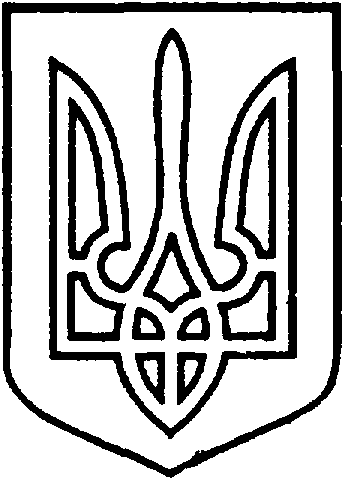 СЄВЄРОДОНЕЦЬКА МІСЬКА ВІЙСЬКОВО-ЦИВІЛЬНА АДМІНІСТРАЦІЯ  СЄВЄРОДОНЕЦЬКОГО РАЙОНУ  ЛУГАНСЬКОЇ  ОБЛАСТІРОЗПОРЯДЖЕННЯкерівника Сєвєродонецької міської  військово-цивільної адміністрації 19 березня 2021  року 								№  131Про продовження строку розміщеннязасобу пересувної мережіФОП Ткаченко Г.за адресою: м. Сєвєродонецьк,пр-т. Гвардійський, р-н. буд. 65	Керуючись ч. 3 статті 6 Закону України «Про військово-цивільні адміністрації», розпорядженням керівника ВЦА м. Сєвєродонецьк від 07.12.2020 № 1162 «Про затвердження Порядку розміщення засобів пересувної дрібнороздрібної торговельної мережі та пересувних  об’єктів з надання послуг на території м. Сєвєродонецька» (у новій редакції), розпорядженням керівника ВЦА м. Сєвєродонецьк від 10.12.2020 № 1182 «Про затвердження Схеми розміщення засобів пересувної мережі (у новій редакції)», беручи до уваги звернення фізичної особи - підприємця Ткаченко Галини Василівни від 19.02.2021     № 66765,    місце   реєстрації: /  конфіденційна інформація /, про розміщення   засобу   пересувної   мережі   (молочна продукція)  1  місце  за  адресою:  м.  Сєвєродонецьк, пр-т. Гвардійський, р-н. буд. 65,  враховуючи  протокол Комісії з розгляду питань розміщення засобів пересувної мережі на території міста Сєвєродонецька від 02.03.2021  № 5,зобовʼязую:Продовжити фізичній особі – підприємцю Ткаченко Г. строк розміщення засобу пересувної мережі (торгівля продовольчими товарами) за адресою: м. Сєвєродонецьк, пр-т. Гвардійський, р-н. буд. 65 ( 1 місце), строком на один рік.Встановити, погоджений з ФОП Ткаченко Г. режим роботи засобу пересувної мережі, а саме: цілодобово, без перерви та вихідних днів. ФОП Ткаченко Г. протягом 5 робочих днів, після отримання розпорядження керівника Сєвєродонецької міської військово – цивільної адміністрації  необхідно:	-	укласти Договір на право тимчасового користування окремими елементами благоустрою комунальної власності з комунальним підприємством «Сєвєродонецьке підприємство благоустрою та ритуальної  служби»;	-	укласти Договір на вивіз твердих (рідких) побутових відходів (далі – Договір) із спеціалізованим підприємством, що має спеціалізований транспорт;-	надати копії укладених договорів до відділу по контролю за благоустроєм та санітарним станом міста УЖКГ Сєвєродонецької міської військово – цивільної адміністрації.4.	Витяг з даного розпорядження підлягає оприлюдненню.5.	Контроль за виконанням розпорядження покладаю на в.о. заступника керівника Сєвєродонецької міської військово – цивільної адміністрації  Олега КУЗЬМІНОВА.Керівник Сєвєродонецькоїміської військово-цивільноїадміністрації  								Олександр СТРЮК 